Credit Application, Agreement, and Personal GuaranteeI.      Credit ApplicationFor the purpose of obtaining logistics services on credit, we submit the following information.  We understand that this information will be kept confidential.Authorization to release credit information:We hereby authorize the release of all pertinent financial and credit information by the financial and trade references and listed below:Authorized By:_____________________________ Title:________________________                  A.      Company Name:Address 	_______ ______                                      (Street No.)                                       (City)                   (State)      (Zip)Telephone                                           Fax: 	Type of Business 	      No. of Years in Business 	 No. of Employees 		         (   ) LLC      (   ) Sole Proprietor     (   ) Corp., State ofB.     Principals and Officers 1. Name 	____________________ Title_________________________       2. Name 	____________________          Title_________________________   3. Name 	____________________          Title_________________________ C.     General InformationPlease list three trade references.          Company 1_______________________________________________          Account # ________________________________________________          Address:_________________________________________________          Cont’____________________________________________________          Tel:____________________________Fax:______________________          Credit Limit:________________________Credit Terms:____________          Company 2_______________________________________________          Account # ________________________________________________          Address:_________________________________________________          Cont’____________________________________________________          Tel:____________________________Fax:______________________          Credit Limit:________________________Credit Terms:____________          Company 3_______________________________________________          Account # ________________________________________________          Address:_________________________________________________          Cont’____________________________________________________          Tel:____________________________Fax:______________________          Credit Limit:________________________Credit Terms:____________ Bank Information             Name of Bank:______________________________________________            Bank Address:_______________________________________________            Contact:___________________________             Phone:____________________________            Account No.________________________             3.  Please indicate the estimated monthly credit limit required:                       $____________Have any of the principals named herein had, in the last fifteen years, a law suit(s), a judgment(s), a bankruptcy, or any other legal proceeding filed against them?                                  (   ) Yes           (   ) NoIf the answer to the above is “Yes”, please explain.   II.      Credit AgreementA.      Payment Terms               Our terms are net 30 days prox. from the date of invoice with payments expected on a bi-weekly or monthly basis.B.      Credit Limit               Interlogic, Inc. reserves the right to adjust the credit limit from time to time as Interlogic, Inc.. deems appropriate.  Interlogic, Inc. may request a financial statement at any time.  Any account with a credit limit of $50,000 or higher will be required to file a financial statement with Interlogic, Inc. on an annual basis.C.      Collateral               A personal guarantee is required to secure the account as it should not be considered a line of credit.  Consequently, Interlogic, Inc.  reserves the right to demand and expect payment of all balances, in full, at any time.D.      Personal Guarantee               For consideration of the extension of credit, I hereby personally guarantee payment of all charges made in connection with this account.  I waive any requirement that Interlogic, Inc. notify me of default.  This shall be a continuing personal guarantee and shall not be affected by any modifications to this agreement with or without my consent.NOTWITHSTANDING THIS ACCOUNT IS ESTABLISHED IN THE NAME OF A BUSINESS, I PERSONALLY GUARANTEE PAYMENT OF THE ACCOUNT (MUST BE AN OFFICER OR OTHER AUTHORIZED TO SIGN ON BEHALF OF THE COMPANY)Date:________________________Personal Signature:____________________________________________________Printed Name:________________________________________________________Address:_________________________________________________________________________________________________________________________________Driver’s License #:___________________________E.      Service Charges               A service charge of 2% per month (24% per year) will be added to all accounts for invoices unpaid 30 days beyond the net 30 day terms.F.      Default               An account is considered in default if any portion of the account balance remains unpaid for 60 days beyond the net 30 day terms.G.      Collections & Attorney’s Fees               An account considered in default may be placed in the hands of a collection agency or an attorney for the sake of collecting an outstanding balance.  Any and all collection costs, fees and/or court costs associated with this action will be the responsibility of the account holder or guarantor.H.      Signature of Corporate Officer               The undersigned has read and agrees to all terms set herein.Signature:___________________________________________________________Title:_______________________________________________________________ Date:________________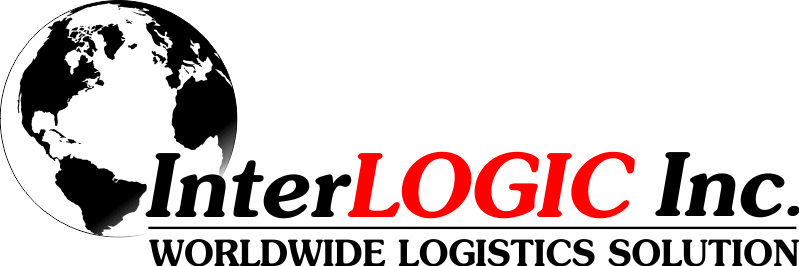 InterLogic, Inc. 2059 Belgrave AveHuntington Park, CA 90255Phone (323) 588-8900Fax (323) 488-9770Email: info@interlogicinc.com